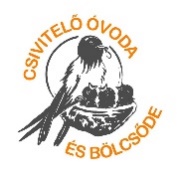 BESZÁMOLÓA LITÉRI CSIVITELŐ ÓVODA ÉS BÖLCSŐDE 2019/2020-AS NEVELÉSI ÉVÉRŐLP.h.A Beszámoló jogszabályi háttere:2011. évi CXC. törvény a nemzeti köznevelésrőlA 2011. évi CXC. törvény végrehajtási rendeletei:20/2012.(VIII.31.) EMMI rendelet a nevelési-oktatási intézmények működéséről és a köznevelési intézmények névhasználatáról229/2012.(VII.28.) Korm. rendelet a nemzeti köznevelésről szóló 2011. évi CXC. törvény egyes rendelkezéseinek végrehajtásáról32/2012.(X.8.) EMMI rendelet a Sajátos nevelési igényű gyermekek óvodai nevelésének irányelve és a Sajátos nevelési igényű tanulók iskolai oktatásának irányelve kiadásáról. 1. melléklet a 32/2012.(X.8.) EMMI rendelethez1997. évi XXX. törvény a gyermekek védelméről és a gyámügyi igazgatásról326/2013.(VIII:30.) Kormányrendelet a pedagógusok előmeneteli rendszeréről és a közalkalmazottak jogállásáról szóló 1992. évi XXXIII. törvény köznevelési intézményekben történő végrehajtásárólOktatási Hivatal: Útmutató a pedagógusok minősítési rendszeréhezKiegészítés az Oktatási Hivatal által kidolgozott Útmutató pedagógusok minősítési rendszeréhez felhasználói dokumentáció értelmezéséhez. Óvodai nevelésOktatási Hivatal: Országos tanfelügyelet. Kézikönyv óvodák számáraOktatási hivatal: Önértékelési kézikönyv óvodák számáraA litéri Csivitelő Óvoda és Bölcsőde működését szabályozó dokumentumaiAz intézmény 2019-2020-as nevelési év beszámolója a nevelőtestület által elkészített beszámolók és intézményünk belső elvárás rendszerének figyelembe vételével készült.A beszámoló a 20/2012.(VIII.31.) EMMI rendelet alapján készült, amely az intézmény külső ellenőrzésének és az önértékelésnek kidolgozott szempontjait vette alapul. A magyar köznevelési rendszer minőségének - hatékonysági, eredményességi és méltányossági mutatóinak - javítása érdekében az oktatásirányítás új szerkezetű ....ellenőrzési modellt vezet be. A cél az, hogy a külső, egységes ellenőrzési szempontok alapján olyan külső képet kapjanak az intézmények, amelyek segítségével lehetőség nyílik a folyamatos fejlesztésre, szakmai megújulásra, a jó gyakorlatok megtartására. Intézményünkben megtörtént a vezetői önértékelés, a vezetői tanfelügyelet, az intézményi önértékelés (belső) és az intézményi tanfelügyelet (külső szakmai ellenőrzés)A beszámolómat ezekre a szakmai értékelésekre építettem.“A gyermekek olyanok, mint a virágok. 
Az egyiket sokat kell öntözni, a másikat csak ritkán szabad.
Az egyik a sok napot kedveli, a másik árnyékos helyen is virágzik.
Vannak könnyen alkalmazkodók és érzékenyebbek.
Ha mindegyikkel ugyanúgy bánok, az egyik kivirul, a másik elszárad.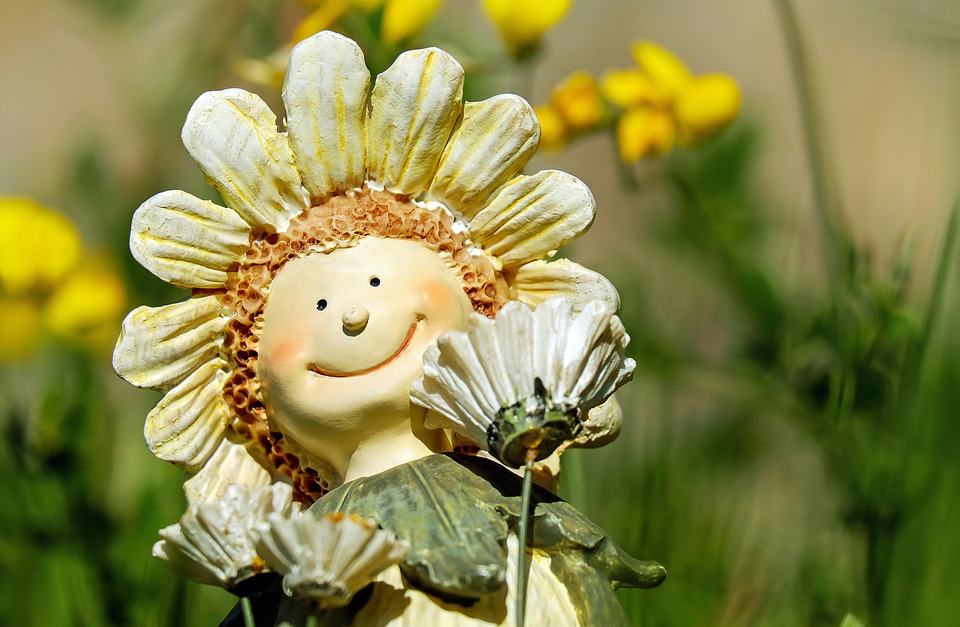 Mindegyiknek van levele, szára, virága - hasonlóak, de mégis különbözőek.
Mindegyikük gondoskodásra éhezik, egyéni bánásmódra.
Nem attól fejlődnek, hogy mellettük ülök egész nap, hanem attól, hogy a számukra megfelelő gondoskodást kapják.Van köztük árvácska, petúnia, muskátli, leander, krókusz, kardvirág és rózsa.
Az egyik hamarabb nyílik ki, a másik később, de mindegyik különleges, mindegyik egyedi.
Nem hasonlíthatom össze őket egymással.
Nem jobb a hatalmas kardvirág, mint az apró árvácska.
Csak más.
Nem erőltethetem, hogy virágozzék hamarabb a rózsa, hiszen az árvácska már rég kibújt, most már neki is itt lenne az ideje.Csak annyit tehetek, hogy megismerem őket,
rájövök, hogyan érzik a legjobban magukat a kertemben,
a nekik megfelelő, egyéni módon gondoskodom róluk,
és gyönyörködöm bennük,
ahogyan nőnek, erősödnek,
kivirágzanak."Ez a Friedrich Fröbel idézet volt a mottónk a 2019-2020-es nevelési évben.Az elmúlt nevelési év nagy várakozással indult mind a szülők, mind az intézmény dolgozói részéről, hiszen a befejezéséhez közeledett a két csoportos bölcsődénk és a tornaszobánk építése. Az építkezés nem kevés türelmet kívánt az intézmény dolgozóitól és a szülőktől. Az építkezés miatti kellemetlenségeket (zaj, por) a nyár folyamán is el kellett viselnünk. Sajnos az a reményünk, hogy a nyári zárást követően már a bölcsődések birtokba vehetik az új létesítményt és a bölcsődei csoport helyére beköltözhet az 5. óvodai csoportunk - ami jelenleg is az emeleti fejlesztő szobában kap helyet - elszállt. A szűkös hely mellett a közös mosdó-WC használat is megnehezítette a gyerekek és az ott dolgozók mindennapjait. Nagyon ügyesen, pontos szervezéssel megoldották az óvodapedagógusok ezt a helyzetet. A tavaszi bölcsődei előjegyzésre 26 gyermeknek igényeltek bölcsődei ellátást. A szülők, bízva a szeptemberi kezdésben, munkát kerestek, vagy visszaálltak volna a régi munkahelyükre. Sajnos az új bölcsődei férőhelyek indulásáról pontos információval nem tudtunk szolgálni. Az ünnepélyes átadóra 2019. október 10-én került sor. A szakhatóságok engedélyezési folyamata miatt az épületet 2019. november 1-jével vehettük birtokba.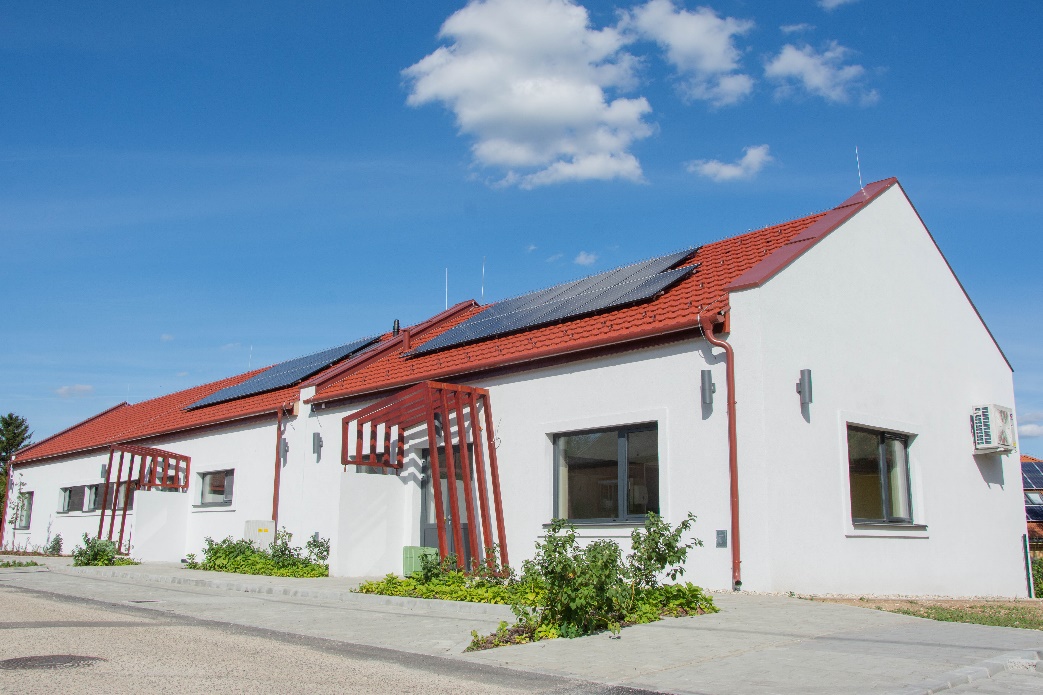 Csoportlétszámok:Bölcsődei csoport:	14 fő (elutasított 0 fő) – 2019. október 31-ig				26 fő – 2019. november 1-től. Intézmény férőhelyeinek száma: 115 fő A bölcsőde kihasználtsága 100 %, az óvoda kihasználtsága 106 % %Bejáró gyermekek száma: 15 fő óvodás és 3 fő bölcsődés (Királyszentistván)Intézményünk társulási formában látja el a litéri és a királyszentistváni gyermekek bölcsődei és óvodai ellátását. az óvodások szállítása iskolabusszal történik. A buszkísérőnk királyszentistváni lakos, így biztosítani tudjuk a napi kapcsolatot a bejáró gyermekek szüleivel is.Sajátos nevelési igényű gyermekek száma: 4 fő – az ő fejlesztésüket gyógypedagógus végezte.(Farkas Andrea és Bodor Nikolett gyógypedagógusok).Logopédiai ellátásban részesülők száma: Az 5. életévüket betöltött gyermekek logopédia és pedagógiai szűrésen vettek részt. A 43 vizsgált gyermekből 27 fő szorul ellátásra. (63 %) A terápiát a Balatonalmádi Nevelési Tanácsadó végezte. Kapacitás hiány miatt (korlátozott óraszám) 13 fő ellátására került sor a probléma súlyozása alapján. Ez a szám sajnos évről évre emelkedik annak ellenére, hogy három éve már a 3. életévüket betöltött gyermekeket is szűrik. A 3 évesek szűrése ehhez képest pozitív eredményt mutat – ez azonban csak a szűrés eredménye, a valóságban azt tapasztaljuk, hogy egyre később kezdenek a gyermekek beszélni, és nagyon magas azoknak a száma, akik beszédértési zavarral küzdenek. Ezek a problémák az 5. életévben történt pedagógiai és logopédiai szűrésen kerülnek felszínre. (Az intézmény SNI-s gyermekei beszédfogyatékos diagnózissal rendelkeznek.)Ebben a nevelési évben 27 gyermek vizsgálati kérelmét küldtük el a Balatonalmádi Nevelési Tanácsadóba. A vizsgáltak közül 2 gyermek kapott SNI besorolást. Beilleszkedési-, tanulási-, magatartási zavarral küzdő gyermekek száma 29 fő. Ez a szám nem mutatja a valós képet, mert a pedagógiai szűrést zömmel a gyermekek 5 éves korában végzi a nevelési tanácsadó, az ennél fiatalabb gyermekek csak nagyon indokolt esetben – szülői, vagy óvodai kérésre – kerülnek vizsgálatra.Ezek közül van még olyan gyermek, akit a gyermekpszichiátriára irányítottak, a hivatalos diagnózist még nem kaptunk.A megnövekedett problémával küzdő gyermekek száma nagy kihívást jelent a velük dolgozó pedagógusoknak is. Ehhez a munkához részben kapunk támogatást az SNI-s (sajátos nevelési igényű) gyermekekkel foglalkozó gyógypedagógusoktól. Ez azonban kevés a sikeres fejlesztő munkánkhoz. Ezért szeretnénk, ha minden óvodapedagógus elvégezné a mozgásterápiás képzést, ami némileg segítené, de nem pótolná a gyógypedagógiai munkát.Felekezet szerinti hitoktatást biztosítottunk.A tanköteles gyermekek száma 43 fő volt, közülük 26 fő kezdte meg iskolai tanulmányait. (61 %-a iskolaérett). Azok a gyermekek, akik nem feleltek meg az iskolaérettségi kritériumoknak, ők még egy évet az óvodában töltenek és folytatódnak számukra a fejlesztő tevékenységek. A köznevelési törvény módosításával – miszerint nem az óvoda, hanem a szülő kérelmezi a 6. életévüket betöltött gyermekek esetén a további óvodai ellátást, sajnos erre a törvényhozó rövid intervallumot határozott meg, így 2019. december 31-ig a Nevelési Tanácsadók vizsgálták azokat a gyermekeket, akiknek szülei még egy év óvodai ellátást szerettek volna. Ez a rövid határidő nagy terhet rótt a vizsgálatra küldött gyermekek óvodapedagógusaira és a Nevelési Tanácsadókra. A sikeres együttműködés érdekében átszerveztük a szülői értekezletek időpontjait, és sikerült minden szülő és gyermek számára megnyugtató helyzetet teremteni. Pedagógiai munkánkat az Óvodai nevelés országos alapprogramja és a Helyi Pedagógiai Program alapján végeztük. Célunk az volt, hogy az intézményünkbe járó gyermekek számára biztosítani tudjuk a kiegyensúlyozott, nyugodt légkört és ezt törvényes és színvonalas pedagógiai munkával érhessük el. Ezért arra törekedtünk, hogy a pedagógusok, valamint az ő munkájukat segítők – pedagógiai asszisztens, az óvodatitkár és a dajkák – tudásuk legjavát adva végezzék mindennapos tevékenységüket.Továbbra is kiemelt figyelmet fordítottunk a külső szakmai (tanfelügyeleti) ellenőrzésekre, illetve a pedagógusok előmeneteli rendszerének alapját képező minősítései rendszer működtetésére való felkészülésre.Ebben a nevelési évben egy fő gyakornoki minősítő vizsga került kijelölésre az Oktatási Hivatal által. A veszélyhelyzet miatt ez a minősítő vizsga eltörlésre került, a pótlása az ősz folyamán várható.Ebben a nevelési évben intézményünkben nem jelölt ki az Oktatási Hivatal sem pedagógusi, sem vezetői, sem intézményi tanfelügyeletet.A Belső Önértékelési Munkacsoport végezte tovább a pedagógusok önértékelését, mely két óvodapedagógust érintett. A kitűzött céljainkat a vírus miatt csak részben tudtuk elvégezni. Ennek folytatására a 2020/2021-es nevelési évben kerül sor.A gyermekek neveléséhez, fejlesztéséhez elengedhetetlen a pedagógiai munka folyamatos fejlesztése, megújítása. Fontos célunk volt a szervezetünk szakmai színvonalának további erősítése isAz év közben két nevelési értekezletet szerveztünk azért, hogy a szakmai feladatok elvégzéséhez segítséget kaphassunk.Ehhez a munkához az intézményi szakmai munkaközösség (Innovatív Munkaközösség) az intézmény 2019/2020-as nevelési év kiemelt feladatát (környezettudatos nevelés) járult hozzá. (A munkaközösség beszámolója mellékletként szerepel.)A kiemelt feladaton túl minden területen igyekeztünk színvonalas pedagógiai munkát végezni. A belső ellenőrzés során továbbra is nagy hangsúlyt fektettünk az adminisztrációs munka minőségére. A pedagógiai folyamat és a tevékenységek megvalósítását a Belső Önértékelési Munkacsoport tagjaival közösen végeztük. Az ellenőrzés érintette a teljes adminisztrációt, a minősülő kolléganő teljes körű pedagógiai munkáját. Az ellenőrzést követően sor került a látottak értékelésére az érintett pedagógus, a kollégák és a vezető részéről is. A látottak alapján a következő nevelési év kiemelt feladatának a finommotorika és az anyanyelvi nevelést tűztük ki. Ez szerepel az innovatív munkaközösség feladatai között.Fejlettségi szint mérése2019 – 2020 – s tanévA gyermekek fejlettségét intézményünkben 8 területen vizsgáltuk, melyek a legfontosabb, a fejlődés és fejlettség szempontjából a legmérvadóbb részterületekre tagolódnak. Az eredményeket %- s mérési értékként rögzítettünk csoportonként. Az eredmények útmutatást adnak erősségeinket, ill. fejlesztendő feladatainkat tekintve, valamint a következő nevelési év kiemelt feladatát is kitűzi elénk.Ez a nevelési év a COVID 19 koronavírus járvány miatt nem tette lehetővé a gyermekek egész évi teljesítményének, fejlettségének vizsgálatát. Így az itt megjelenő eredmények 2020. március hónapjával bezárólag kerültek értékelésre.Mozgásfejlettséget tekintve átlagosan 80 % az óvodába járó gyermekek szintmutatója.Erősségünk: a gyermekek egyénre szabott mozgáskultúrájának fejlesztése, a tárgyi feltételek és szakemberek biztosítása, a szem – kéz koordinációs készségek, ill. ezek összefüggésében a léglabda kezelés, biztonságos eszközfogás mozgás közben.Fejlesztendő: egy lábon egyensúlyozás, megérintett ujj csukott szemmel történő beazonosítása.Testséma fejlesztésének mutatói terén az átlag 83 %.Erősségünk: a testrészek megismerése, megnevezése.Fejlesztendő: az orrcimpa, fültő, ujjbegy, ujjperc, derék és a csípő megismertetése, beazonosítása. Az elmúlt évhez viszonyítva, most is ezek a területek jelentek meg. A gyermek téri tájékozódásának, térbeli mozgásának fejlettsége terén az óvodai átlag 80%.Erősségünk: az alap névutók pontos ismerete, alkalmazása, a jobb – baloldal megismerése.Fejlesztendő: az irányok változtatására, beazonosítására nagyobb hangsúlyt kell fektetnünk. A „túl” fogalmának jelentése, a térbeli elhelyezkedésének megítélése.A gyermekek értelmi fejlettsége tekintetében az átlag 50 %.Erősségünk: a különböző szempontok alapján történő csoportosítások, azonosságok – és különbségek észrevétele.Fejlesztendő: időbeli relációk beszédszinten történő felismerése, és a verbális emlékezet erősítéseA gyermekek finommotoros-koordinációjának fejlettsége átlagban 60,8 %.Erősségünk: a sokoldalú finommotorika kihasználása, az érték, mint minta átadásaFejlesztendő: az emberábrázolás során a fej, az arc és a ruha részleteinek megjelenítése, kidolgozása, a több szempontú profil megjelenítéseA gyermekek nyelvi kifejezőképességének fejlettsége területén az átlag 43,5 %.Erősségünk: az anyanyelvi játékok, a dramatizálás, bábozás napi szinten való megjelenése, és a folyamatos mintaértékű kommunikáció, összefüggések felismerése, pontos szövegvisszaadása, kapcsolatteremtés felnőttelFejlesztendő: az elvont kifejezések gyakori használata, ill. fogalmakkal a szókincsbővítésA gyermekek szociális fejlettségét nézve az átlag 43,80 %.Erősségünk: a szociális érzékenység, segítségnyújtásFejlesztendő: a feladattartás erősítése, feladattudat erősítése, a feladatok megértését segítő képességek erősítése, a magányos gyermekek beilleszkedésének segítéseA gyermekek szociális érettségét tekintve az óvodás gyermekek átlaga 36,4 %.Erősségünk: az önállóságra törekvés elősegítéseFejlesztendő: a motiváltság, kitartás, önállóság és toleranciaÖsszegzés:A mérés eredményének tükrében megállapítható, hogy a mozgásfejlettség, a testséma, a gyermek téri tájékozódásának, térbeli mozgásának, 80% körüli mutatója magasnak mondható. Az elmúlt tanévben alapos, körültekintő szakmai munka biztosította a gyermekek számára a fejlődést. A mozgás, mozgásos játékok a gyermekek számára vonzóak, szorosan összefonódnak. Mind a szervezett, ill. a szervezetten kötetlen keretek között széles körű lehetőségét jól használták ki a csoportban dolgozó óvodapedagógusok. A kevesebb, ill. a legkevesebb %-t mutató területeken javulást szeretnénk elérni. Igaz, az óvodára levetített eredmény nem minden esetben releváns, hiszen a 3 – 7 éves gyermekek közötti fejlettség széles sávban mozog. Az eltérő korosztályok más – más szinten állnak, az elvárható érettség, fejlődés is éppen ezért eltérő. Mindezek tükrében intézményünk a 2020/2021 – es tanévre két területet szeretne kijelölni, melyeket kiemelt feladatként, fokozott figyelemmel, fejlesztési lehetőségek kihasználásával szeretnénk javítani. Ezen területek: a gyermekek nyelvi kifejezőképessége, és a gyermekek finommotoros koordinációjának területe. A tanulás szervezésénél nagy hangsúlyt fektettünk a tevékenységben megvalósuló, a gyermekek életkori sajátosságaihoz igazodó tanulásra, a játék és a játékosság kitüntetett szerepére.A tehetségígéretes gyermekek számára még keressük azokat a tevékenységeket, melyekkel a bennük csírázó tehetség kibontakoztatását megkezdhetjük. Ebben az évben a beruházás elhúzódása és a vírus miatt nem tudtuk maradéktalanul megvalósítani a tehetséggondozást.Folyamatosan törekszünk a családokkal való hatékony együttműködésre. Nagy eredménynek tekintjük, hogy a szülők többsége elfogadja véleményünket, segítségünket. Örömmel veszik, ha megfelelő szakemberhez irányítjuk őket.Gyermekvédelmi feladataink:Intézményünkbe nem járt halmozottan hátrányos helyzetű gyermek. Egyszer sem volt szükség a Gyermekjóléti Szolgálat bevonására. A felmerülő problémákat intézményen belül meg tudtuk oldani. Ezért is nagyon fontos számunkra a családokkal való jó kapcsolat ápolása, mert így könnyebben fordulnak hozzánk segítségért.Az ingyenes óvodai és bölcsődei ékezést a 328/2011.(XII.29.) Korm. rendelet alapján az óvodás szülők 80%-a, bölcsődések 85 %-a vette igénybe. az előző évhez képest nem nőtt azoknak a gyermekeknek a száma, akik tartós betegséggel (asztma, epilepszia, ételallergia, cisztás fibrózis..) küzdenek. Az ő ellátásuk sokkal több odafigyelést, törődést igényel. Sajnos a nagy létszámú csoportokban embert próbáló feladat. Az ételallergiás (liszt- és laktóz érzékeny) gyermekek számára külső beszállító hozta az ebédet.Nevelés nélküli munkanapok száma: 1 nap.Munkatársi értekezleteink:Év indítással kapcsolatos feladatok – részt vevők a technikai dolgozókMunkavédelmi és tűzvédelmi feladatok – minden munkatárs részére – 2019. október – előadó: Papczun Marianna munkavédelmi referensA veszélyhelyzet kihirdetését követően on-line formában történt meg a munkavédelmi oktatás, mely a vírus megelőzésének módját mutatta be.Nevelőtestületi értekezletek:Tanévnyitó értekezlet (2019. augusztus 28.) – Munkatervi feladatokNevelési értekezlet – 2019. szeptember 16- Beszámoló a 2018-2019-es nevelési évrőlNevelési értekezlet (2020. november 13.) – téma: aktuális-, az új bölcsődei épület megnyitását követő feladatokNevelési évet értékelő értekezlet – 2020. június 6. – Beszámoló a 2019-2020-as nevelési évrőlA nevelőtestület minden hónap első hétfőjén, illetve az aktuális problémák megbeszélésére megbeszéléseket tartott.Belső Önértékelési MunkacsoportFeladata ebben az évben a minősítésben részt vevő kolléga támogatása, felkészítéseIntézményünkben minden pedagógus, aki a feltételeknek megfelelt, már minősült.A munkacsoport feladata az intézményben történt csoportszintű mérések intézményi feldolgozása. A kiemelkedő és a fejleszthető területek meghatározása.Továbbképzések:Belső továbbképzés – ahol egymás munkájának hospitálására, a látottak elemzésére került sor.Ebben a nevelési évben is sor került a pedagógiai munkához kapcsolódó adminisztrációs munka ellenőrzésére és annak értékelésére.A tevékenységek látogatására 4 óvodapedagógust jelöltünk ki. Az ellenőrzés az önértékeléshez hasonló módon történt. A pedagógus tervező, megvalósító- és önértékelő (reflektív) munkáját értékeltük, amit közös megbeszélés, értékelés, a fejlesztési lehetőségek meghatározása zárt.Feladataink a veszélyhelyzet idején:A veszélyhelyzet kihirdetése óta intézményünknek is szembe kellett nézni a nem várt nehézségekkel.Településünk polgármestere 2020. március 20-tól visszavonásig elrendelte a bölcsőde és az óvoda bezárását, március 16-17-én még ügyeletet tartottunk. A szülőket telefonon tájékoztattuk e nem várt helyzetről. Az óvodapedagógusok és a bölcsődei kisgyermeknevelők interneten keresztül tartották a kapcsolatot a szülőkkel, valamint a gyermekekkel. Játékos feladatokkal, mesékkel, énekekkel, kreatív ötletekkel próbáltak segíteni abban, hogy a „karanténban” töltött időt tartalmasan, az életkoruknak megfelelő tevékenységgel tölthessék. A szülők hálásak voltak azért, hogy ebben a helyzetben nem hagytuk őket magukra. Folyamatosan fényképekkel, video üzenetekkel mutatták meg, hogy mi mindent csináltak az óvodapedagógusok, kisgyermeknevelők útmutatása alapján.A településen felállított Operatív törzs az óvodai ügyelet beindítását 2020. május 11-re tervezte, amit a 152/2020.(IV.27.) Kormányrendelet felülírt, így az ügyelet 2020. április 30-tól került megszervezésre. Ahhoz, hogy ezt a lehető legnagyobb biztonságban tudjuk elindítani, alapos előkészületekre volt szükség. Módosításra, kiegészítésre került a Házirend. Mind a szülők, mind az intézményben dolgozók számára külön szabályok kerültek bevezetésre. Ezekre azért volt szükség, hogy a gyerekek és a velük foglalkozó felnőttek legnagyobb biztonságát garantálják. Az intézménybe a dolgozókon és a gyermekeken kívül más személy nem léphetett be és ez még a mai napig is így van.A gyermekeket a bejárati ajtóban a dajka néni fogadja, aki a hőmérőzést követően átadja a vele foglalkozó óvodapedagógusnak, kisgyermeknevelőnek. Ezt a helyzetet a gyerekek nagyon könnyen elfogadták annak ellenére, hogy az ügyelet idején összevont (5 fős) csoportokban voltak, együtt volt bölcsődés, óvodás, főként a testvérek. Figyeltünk arra, hogy lehetőleg olyan személy legyen velük, akit ismernek. A gyerekek nagyon örültek egymásnak, érződött rajtuk, hogy hiányzott a gyerektársaság. A szülők nehezebben fogadták el, hogy a gyermeküktől az ajtóban el kell búcsúzni, de a gyerekek így sokkal önállóban öltöznek át érkezéskor és távozáskor.Az ügyelet idején és azóta is a fertőtlenítésre, takarításra fokozottabb gondot fordítunk. Az Önkormányzat három darab levegő tisztító berendezést vásárolt, melyek a csoportszoba levegőjét szűrik mind a vírusoktól, mind a baktériumoktól. Csak egészséges gyermeket fogadtunk és fogadunk továbbra is, melyről a szülő nyilatkozik. Amennyiben lázasan, betegen küldtünk haza gyermeket, csak orvosi igazolással vettük vissza. A védőfelszerelés (maszkok, kesztyűk) folyamatosan a rendelkezésünkre állnak. Köszönet illeti meg dr. Kovács Barbara gyógyszerészünknek, aki kb. 100 db vidám textilmaszkot adományozott intézményünknek. Az óvoda és a bölcsőde 2020. május 25-től nyitott újra, visszatértünk a „régi” üzemmódra úgy, hogy az óvintézkedéseket továbbra is fenntartjuk. Ezzel a 40/2020.(III.11.) Kormányrendelet által meghatározott feltételeket biztosítjuk.Az intézmény konyhája a veszélyhelyzet kihirdetését követően folyamatosan üzemel. Ebben az időszakban elsősorban a szociális étkezőket láttuk el az iskolai és óvodai étkezőkkel együtt. A szociális étkezők a mai napig házhoz kapják az ételt, azok is, akik eddig ezt nem igényelték. Fő szempont volt az idősek védelme. Itt is fokozottabb elővigyázatossággal folyik a munka. Éthordóban nem adunk ki ételt. Sajnálatos módon ez a vírushelyzet az óvodai élet egyik legszebb időszakát írta át. Elmaradt a Csivitelő heti programsorozatunk, az Anyák napja, az Évzárók, a nagycsoportosok búcsúztatója, a gyereknap és a kirándulás. Sajnos ezek pótlására nincs lehetőségünk a korlátozó intézkedések megléte miatt. Azonban az iskolába készülő gyerekeinktől augusztus végén egy később megjelölt időpontban szeretnénk elbúcsúzni.Az óvodai beiratkozás is online módon történt. Sajnos nem kerülhetett sor a szülőkkel való személyes találkozásra, nem volt módunk az intézményünket a szülőknek megmutatni. Ezt várhatóan az augusztusi nyitás után fogjuk bepótolni, melyről az érintetteket értesíteni fogjuk.Bízom benne, hogy a következő őszi-téli időszakban még egyszer nem kell átélnünk egy ehhez hasonló veszélyhelyzetet!Nyári programjaink:A hosszúra nyúlt rendkívüli bezárás és ügyelet után a gyermekek nagy része visszatért az intézményünkbe. Szerettük volna izgalmassá és tartalmassá tenni számukra a nyári napokat, hiszen sokuk szülei már nem tudnak szabadságra menni, ezért ők a nyári időszakban óvodába, bölcsődébe járnak. Az itt eltöltött idő alatt úgy érezhettük magunkat, mint ha nyári táborban lettünk volna, hiszen minden napra jutott egy-egy izgalmas játék, feladat. (Lehettek kalózok, kirándulhattak képletesen az ország különböző helyein, volt dínó hét… stb.)Bölcsődei ellátásunk:Intézményünkben egy bölcsődei csoport működik maximális kihasználtsággal. A gyermekekkel szakképzett gondozónők foglalkoznak, akik nagy hangsúlyt fektetnek a gondozási feladatok mellett a gyermekek önállóságra nevelésére. A szülőkkel nagyon szoros kapcsolatot ápolnak. Közös programokat, játszóházakat szerveznek. A bölcsődéből érkező gyermekeket sokkal könnyebben tudjuk hozzászoktatni az óvodai élethez. A bölcsődében, családias hangulatban, megfelelő szakmai ellátásban részesül minden kisgyermek. A gyerekek számára kutyaterápiás foglalkozásokat és Kerekítő foglalkozásokat szerveztek a gondozók. Emellett ők is részt vesznek az óvoda által szervezett egyéb programjainkon.Pedagógiai munkánkat segítő programjaink:Nagycsoportosaink részt vettek a Hull a szilva… programon. (2019. szeptember 7.)A magyar népmese napja (szeptember 29.) – ennek ünneplésére csoportonként került sor.Őszi játszóház- és táncház – 2020.október 24.Adventi gyertyagyújtás a művelődési házban (2019. december 1.)5.)Megérkezett hozzánk a Mikulás (2019. dec. 6.)6.) Adventi játszóház és táncház (2019. dec.12.)7.) Óvodai karácsony – Áldás együttes zenés műsora - Farsangi mulatság csoportonkéntMárcius 15-i ünnepély a nagycsoportosok közreműködésével – zárt (veszélyhelyzet kezdete) Az iskolába készülők búcsúztatásaIskolába menő gyerekek évzáróját augusztus utolsó hetében tartottuk meg. FőzőkonyhánkKonyhánk 300 adag étel előállítására alkalmas. Az elmúlt évben 13 adag bölcsődei102 adag óvodai155 adag iskolai52 adag szociális21 adag munkahelyi10 fő külső étkezést biztosítottunk. Összesen: naponta 340-350 adag ebéd elkészítését végzik.Kihasználtsága 110 %,A konyhai dolgozók rendszeresen részt vesznek és munkájukkal segítik a település rendezvényeit. A falukarácsonyon felszolgált töltött káposztát évek óta ők készítik.Hatósági ellenőrzéseink:Bölcsődei hatósági ellenőrzés – melynek során törvényességi ellenőrzésre került sor. Az ellenőrzés hiányosságot nem tárt fel. (2109. március 14.)Veszprém Megyei Kormányhivatal Balatonfüredi Járási Hivatal Népegészségügyi osztály – a konyha szociális étkeztetését ellenőrizték. Hiányosságot nem tapasztaltak.Szülőkkel való kapcsolattartás: – kiemelt figyelmet fordítunk a szülőkkel való kapcsolat minőségére. Ennek egyik színtere a Szülői Szervezet, akik aktív jelenlétükkel támogatják munkánkat. Véleményezték az intézmény munkatervét és beszámolóját. Egy alkalommal tartottunk SzSz értekezletet. A másik kapcsolódási pont az intézmény honlapja, ahol a programok, a fontos információk és a programokon készült fotók, videók is megtekinthetők. Csoportjainknak saját facebook oldala is van, melynek aktív működtetői a szülők.Szülői értekezletek: az év elején minden csoportban tartottunk szülői értekezleteket, a tanköteles korú gyermekek számára összesen 3 ilyen alkalomra volt szükség a beiskolázással kapcsolatos információk átadása érdekében.A logopédiára és a fejlesztésre járó gyermekek szüleinek több alkalommal volt lehetőségük gyermekük fejlődésével kapcsolatos konzultációra.Fogadóórák: a köznevelési törvény előírja számunkra, hogy minden gyermek fejlődéséről feljegyzést kell készíteni az óvodapedagógusoknak, melyet fél évente ismertetni kell a szülőkkel. Ezért ezek az alkalmak előre egyeztetésre kerültek, azonban bármikor álltunk a szülők rendelkezésére.Más intézményekkel való kapcsolataink:A Litéri Református Általános Iskolával több közös programot szerveztünk.februárban az iskolában tartották bemutatkozó szülői értekezletüket a leendő elsős gyermekek szülei számáramárciusban nyílt napra várták az iskolát választó szülőketaz iskolai tanévnyitón az óvodapedagógusok átadták a gyermekeket a tanítóknakA Zene Világnapja alkalmával az iskola zenekara szórakoztatta nagycsoportosainkat.Védőnői szolgálat – a védőnő rendszeres tisztasági szűrést végzett óvodánkba, vele napi kapcsolatban vagyunk. Összekötő kapocs a szülők és az intézmény között. Nagy segítség számunkra, hogy az esetleges problémákban segítségünkre van. Esetmegbeszéléseken, illetve a gyermekek tanulási nehézsége miatti vizsgálati kérelmekben hasznos információkkal tud szolgálni.Zöldág Gyermektánccsoport –a nagy hagyományokkal rendelkező Zöldág Kulturális Egyesület által szervezett hagyományőrző programjain – pl. Szilva Fesztivál - részt vettek óvodásaink.Litér Község Önkormányzata által szervezett programok:Nagycsoportosaink szerepeltek a Szilva fesztiválon, a községi adventi gyertyagyújtáson, a március 15-i ünnepélyen.Humánerőforrás:Bölcsőde – (2019. 01-01-től 2019. október 31-ig) 1 fő bölcsődei szakgondozó, 1 fő csecsemő- és kisgyermekgondozó, 1 fő bölcsődei kisegítő Az új bölcsőde átadásával a bölcsődei dolgozói létszám 2 fő kisgyermeknevelői és egy fő dajkai állással bővült.Óvoda – 1 fő intézményvezető, 1 fő intézményvezető helyettes9 fő felsőfokú végzettségű óvodapedagógus, 1 fő pedagógus asszisztens (szakképzett), 5 fő szakképzett dajka, és 1 fő óvodatitkár ebből 2 fő mesterpedagógus – tanfelügyeleti és minősítési szakértő – 4 fő pedagógus II. fokozatú  2 fő pedagógus I. fokozatú pedagógus, 1 fő gyakornok – 1 fő szakképzett óvodatitkár, 1 fő szakképzett pedagógiai asszisztens, 5 fő szakképzett dajka, 1 fő közfoglalkoztatott 1 fő udvari kisegítő, 1 fő karbantartóElmondható, hogy intézményünkben az elmúlt nevelési évben minden óvodapedagógusi státuszt be tudtuk tölteni. Két kolléganő GYES-ről, illetve GYED-ről érkezett vissza. Ebben a nevelési évben 2 fő óvodapedagógus és 1 fő konyhai dolgozó vonult nyugdíjba. 1 fő óvodapedagógus áthelyezéssel került a nyugdíjba vonuló kolléga helyére, a másik óvodapedagógus állást meghirdettünk.Fejlesztések, állagmegóvásóvoda:gyermekmosdók WC szelepeit folyamatosan cseréltettükaz emeleti csoportszoba festése, valamint a kötelező festések megtörténtek.az udvari játékok karbantartása, a homokozókban a homok cseréje, az ütéscsillapító homok cseréje és a homokozók takarása megtörtént. – ősszel kerül sor az udvari eszközök felülvizsgálatára.Pályázat: Lezárult a Bölcsőde építési pályázat, sor került az egy éves garanciális műszaki bejárásra, melyet követően kerül sor a hibák javítására.A Magyar Falu Program keretében Önkormányzatunk pályázatot nyújtott be az óvoda kerítésének korszerűsítésére, valamint a mezítlábas ösvény kialakítására. Konyha:A konyhai eszközök – páraelszívó, nagykonyhai sütő és üst folyamatos karbantartására van szükség a nagymennyiségű étel előállítása miatt.A konyha a járványhelyzet teljes időtartamában üzemelt. Az étel dobozba csomagolva került a szociális étkezőkhöz, melyet az óvodai karbantartó szállított. Azok az óvodás és iskolás gyermekek, akik igényelték az ebédet, az óvoda konyha elől elvihették. Ez napi szinten 20 iskolás és 20 óvodás ebédet jelentett. A nyári táboroztatásban 5 héten keresztül óvodánk konyhája biztosította az ételt.A két heti Erzsébet táborba összesen 240 adag 4x-i étkezést, a Zöldág Néptáncegyüttes három heti táborába összesen 400 adag ebédet biztosítottunk.A konyha bővítésének lehetősége a nyertes pályázatok alapján adott, azonban a megvalósítására ez idáig nem került sor.Mellékletek:1. számú melléklet„Innováció” szakmai munkaközösség 2019-20-as tanévi munkájának értékeléseA munkaközösség kiemelt célja az új pedagógus kompetencia kidolgozása, (mely, 2018, július 1-től hatályos a 326/2013. Korm. rendelet 7.§ (2) bekezdésének g) pontja) a „környezeti nevelésben mutatott jártasság, a fenntarthatóság értékrendjének hiteles képviselete és a környezettudatossághoz kapcsolódó attitűdök átadásának módja” fontosságának kiemelése volt. A 6. Útmutató szerint négy indikátor tartozik hozzá:7.1 Segíti a gyermekeket, tanulókat, hogy megértsék a nem fenntartható és fenntartható fejlődés különbségeit.7.2 Kihasználja saját szakterületén, illetve intézményében a fenntarthatóságra nevelés pedagógiai lehetőségeit.7.3 Lehetővé teszi a tanulók számára, hogy saját cselekedeteikkel, viselkedésükkel hozzájáruljanak a fenntarthatósághoz, tudatosítva bennük, hogy a jövő rajtuk is múlik.7.4 Segíti tanulóit, hogy a múlt és a jelen tükrében kreatívan gondolkodjanak alehetséges jövőről.A szakmai munkaközösség célja A szakmai munkaközösség hatékony működéseAz óvoda helyi programjában megfogalmazott célok, feladatok egységes értelmezése, megvalósításaNevelőmunkánk szakmai színvonalának emeléseJó gyakorlatok bemutatásaÉvente új feladat kitűzése, az élethosszig tanulás alapján újraértelmezése, megújulás.Hogy a szakmai színvonalunkat egységesre emeljük, idén is az összes kolléga bekapcsolódott a munkaközösség alkalmaiba, havi egy alkalommal.Felosztottam a környezeti nevelés lehetőségeit műveltségi területekre, és megnéztük, hová lehet beilleszteni a fenntarthatóságra nevelést. Havonta egy vagy két kolléganő készült fel, és az összejövetelen kiegészítettük közösen az ötlettárat. Így mindenki számára elérhető, hétköznapokban használható gyakorlati tudást gyűjtöttünk össze, közösen. Az alkalmak jó hangulatban teltek, a jó hangulat és a humor jellemezte az összejöveteleinket. Sokszor az idő szűke volt a probléma, annyira belemelegedtünk a szakmai beszélgetésbe.Az óvoda minden pedagógusa vállalta, hogy felkészül, az alábbi táblázat alapján:Az óvoda 2020. március 16-tól bezárt, az elkövetkező két hónapot szabadságon töltöttük. 2020. május 25-től kezdtünk újra dolgozni, ez idő alatt elmaradtak az összejövetelek. Ezeket az alkalmakat online bepótoltuk.Környezettudatosság és fenntarthatóság kialakítása, a gyakorlatban való alkalmazása a mindennapok soránCélok:Szemléletformálás, környezettudatosságra nevelés, a fenntartható fejlődés elveinek érvényesítése a napi gyakorlatban.Szülők bevonásaA környezetkímélő magatartás legyen meghatározó erkölcsi alapelv egyéni és közösségi szinten egyaránt:Szelektív szemétgyűjtés, saját újrahasznosítás, a pazarló életmód minimálisra csökkentéseA gyerekek, saját koruknak megfelelően kapcsolódjanak be közvetlen környezetük értékeinek megőrzésébe, gyarapításába.Életmódjukban a természet tisztelete, a felelősség, a környezeti károk megelőzésére való törekvés váljék meghatározóvá.A fenntarthatóság pedagógiájában a környezettudatos gondolkodás, életmód kialakítása, elmélyítése, együttműködve a szülőkkel, esetlegesen társadalmi szervezetekkel. Kiemelt tevékenységek lehetnek:A „jeles napokról” műsorokkal, versenyek és kiállítások szervezésével emlékezünk meg. (Konténeres papírgyűjtő verseny ősszel, tavasszal, Takarékossági világnap, Állatok világnapja, Évszakonkénti játszóház természetes alapanyagok felhasználásával,Víz világnapja, A Föld világnapja, Madarak és fák napja, Gyümölcs - zöldség almaprogram)Évszakonként Egészséghetek szervezése, csoportonként. Tavasszal és ősszel egy-egy családi sportdélután szervezése.Gyakori séták, kisebb kirándulások településünk erdeibe, szántóföldre, Mogyorósra, Nyerges hegyre. Hangsúlyt fektetve arra, hogy a gyerekek megismerjék településünk természeti értékeit.Nagyobb kirándulások szervezése ősszel és tavasszal a környékbeli természetvédelmi vagy tanya jellegű helyekre. (őstermelők, kistermelők)Helybeli, vagy közvetlen környékünkben élő (erdész, vadász, vagy bármilyen környezeti témával foglalkozó)  szakember, egyesület, szervezet meghívása évszakonként, aktuális témához igazítva csoportonként, korosztályoknak megfelelő program lebonyolítására.Szelektív hulladékgyűjtők kialakítása szülői segítséggel. És azok napi használata.  A meglévő elemgyűjtő életre keltése.Évente két alkalommal papírt gyűjtés szervezése szülői segítséggel. Ősszel csoportonként bontva, csoportpénznek. Tavasszal óvodai nagyobb kirándulás lebonyolítására.Közvetlen környezetünk tisztán tartásába a gyerekek bevonása, mint egyfajta takarítási akció szervezése, tavasszal és ősszel. Óvoda udvara, játszótér, közpark, óvoda környéke. Ehhez megfelelő gyermekméretű eszközök beszerzés. Mindennapi tevékenységeink során:A tevékenységeink során projekt módszerekben és témanapokban gondolkodjunkAz élményközpontosság, és a képek, esetleges videók mellett a valódi szemléletesség és az interaktivitás nagyobb hangsúlyt kapjon. Lehetőségeinkhez mérten természetes és újrahasznosítható alapanyagokat használjuk, illetve mi magunk is használjuk fel újra-és újra, amit lehet. Környezetbarát ragasztók, festékek, saját magunk által készített egyéb alapanyagokA környezettudatosságának fejlesztése:Életkornak megfelelő szinten, alapvető elméleti és gyakorlati ismeretek átadása a környezetvédelemmel kapcsolatban,Környezettudatos magatartás terjesztésére való igény kialakítása, alkalmazása a hétköznapokban aktívan, természetesenElengedhetetlen a pedagógusok és a technikai személyzet példamutató magatartása. Környezettudatos tevékenységeinek lehetnének:szelektív hulladékgyűjtés megvalósítása, napi alkalmazásaaz intézmény udvara és közvetlen közelében a zöld területek ápolása, tisztán tartásamadáretetésvíz- és energiatakarékosságra való törekvésáltalános takarékossági elvek működtetése környezetbarát közlekedés lehetőségének biztosítása, oly módon, hogy kerékpártárolót alakítunk kiCsoportonként élősarok kialakítása növénnyel és állattal (díszhalak, teknős) Környezettudatos szemléletet népszerűsítő programok szervezése, esetleges pályázatok, versenyek lebonyolítása Civil szervezettekkel, egyesületekkel kapcsolatok kialakítása, ápolása különböző közös programokkal (pl. Madártani egyesület)virágos udvar, veteményes kialakítása támogatók segítségével (szülők, civil szervezetek)sport versenyek, családi délutánok, sportnapok, egészséghétA környezeti nevelés megjelenése a nevelési tervbenA tudatosság kialakításához nélkülözhetetlen a környezeti nevelés, a fenntarthatóságra nevelés. A két fogalom ma még együtt él. A kezdet a környezeti nevelés. A környezeti nevelés sokrétű, összetett folyamat, amelynek célja környezetkultúrára nevelés, vagyis az életmód-, gondolkodás- és viselkedésmód-alakítása. A környezeti nevelés folyamatában a környezet iránti nyitottság kialakításán, a környezet megismerését szolgáló ismeretek megújításán, a környezeti gondok feltárása és megoldását segítő készségek és képességek, az érzelmi viszonyulás alakításán túl az egész emberre, a gyermekre, annak egész személyiségére tudunk hatni. Felismerte, hogy a természeti környezet rohamos romlását csak úgy tudjuk elkerülni, ha kialakítjuk a környezeti terhelést, károkat csökkentő környezet-harmonikus magatartási és életviteli mintákat. Feladatterv havi lebontásban-színterek, feladatok – Szeptembertermészetsarok kialakítása a csoportszobákban – sok növény, természet által elengedett kincsek, lehetőleg minden csoportszobában halakkal teli akvárium, könyvek a természetről, állatokról, földgömb, nagyítóktermészetsarokban Természet búvár vagy National Geographic Kids folyóiratok megrendelésecsoportszobákban 2 kisebb vagy a folyósóra 2 nagyobb szelektív hulladékgyűjtő beszerzése (papír, vegyes hulladék)az óvoda kerítése elé szelektív hulladékgyűjtő konténerek beszerzése (papír,üveg, P.E palack)szülői értekezlet tartása ahol kiemelt téma a környezeti nevelés, környezetvédelemséták a faluban, termések, magvak gyűjtése, kertekben folyó munkák és a természet változásainak (fák, bokrok, virágok, háziállatok) megfigyelésehosszabb kirándulás szervezéseőszi udvari munkánk az udvaron, levelek gereblyézése – esetleg komposztálókialakítása udvaron későn nyíló virágok gondozása madáretetők kirakása – madarak odacsalogatása, madáritatók készítéseMadártani Egyesülettel kapcsolat felvétel – madárgyűrűzésSzélkakas készítése az udvarra Jeles és zöld napok: Szeptemberszeptember 23.: Takarítási világnap - szelektív szemétgyűjtés az udvaronszeptember 29.: Mihály nap – Mihály napi vásárOktóberállat és növénygondozás a csoportszobában és az udvarondiavetítés, képek, könyvek nézegetése a költőző, vonuló madarakról – esetleg madarász szakember meghívásaséták a faluban, fákon történt változás észlelése, levelek, termések gyűjtése és felhasználása – az évszak változásainak megfigyelése: köd, eső, napsütéskirándulás, előtte kirándulással kapcsolatos szokások felelevenítése, kialakítása, elcsendesedett madár és állatvilág megfigyelésekirándulás, az őszi táj szépségeinek megfigyeléseZöld nap: október 4. : Állatok világnapja – játékok, diavetítés, képek nézegetéseNovemberállat és növénygondozás csoportszobában, udvaronmadárkalács készítésediavetítés arról, hogy hogyan készülődnek az állatok télreséta során magvak, termések gyűjtése, valamint a levegő tisztaságának vizsgálata, ködös őszi és tiszta hideg napokon – séta közben szaglás útján érzékeljék a kipufogó gázok és a fűtés okozta füst illatát, vegyék észre a forgalmas út, és az óvoda udvara közötti különbséget (út mentén szennyezettek a levelek)egészséges életmódra nevelés, légzőszervi megbetegedések és azok megelőzésepapírgyűjtésJeles és zöld napok: november 20.: Füstmentes világnap-fogászati hónap December Itt a tél.....termésekből adventi koszorúk és egyéb díszek készítése diavetítés az állatok erdei életéről madáretetők megtöltése, ha megérkezik a hómadáritatók folyamatos feltöltésemadárnyomok megfigyelése az udvarongyönyörködés a havas tájbankísérletek hóval, jéggelaktív mozgás az udvaron séta, melynek során levegő szennyezettségének a megfigyelése – úttest mellett és azudvaron milyen a hó színe, szaglás útján milyen a levegő csípős hidegben és ködös napokonJeles napok: Luca napja – búza csíráztatása és fejlődésének figyelemmel kíséréseZöldnap: December 29. : Biodiverzitás világnapja – képeskönyvek nézegetéseJanuárCsíráztatás, rügyeztetés – aranyvessző, köles, saláta, krumpli, hagyma, répaTéllel kapcsolatos ismeretek bővítése, öltözködés, fűtés, betegségek, időjárás –természeti jelenségek: köd, zúzmara, ónos eső, ónos szitálás stb.Téli szellőztetés szabályai – takarékoskodás Tavak élete télen – diavetítés, képeskönyvek nézegetéseMadáretető vendégeinek felismerése képről Kísérletek – hó – jég - víz, szennyezett és tiszta levegő, utak sózása télen (cserépbeültetett növény földjére sós és homokos havat teszünk)FebruárTavasz a csoportszobában – rügyező ágak, kibújt növények megfigyelése – induló élet, amihez szükséges a víz, fény hőmérséklet, plusz az emberi gondoskodásTermészeti jelenségek megfigyelése – szél, hóolvadás, sárFarsang – kiszebáb égetése, télbúcsúztatás MárciusÉledő természet – kerti eszközök előkészítése, ágyások megtisztításaKertészek munkájának megfigyelése séta közbenÉvelő növények megfigyelése – krókusz, hóvirág, ibolya, gyöngyvirágJeles és zöld napok:Március 15. : nemzeti ünnep – udvar, csoportszoba, falu tisztasága, a szép észrevétele,2. számú mellékletÉves beszámoló – Bölcsőde 2019 -2020.Készítette Frankné Hangyál Zsuzsanna szakmai vezető2019. augusztusában Halmy Gyuláné szakmai vezető Nevelőtestületi értekezletet tartott a jelenlegi és leendő kisgyermeknevelők részére, ahol a 2019-2020. nevelési év aktuális eseményeiről, feladatairól esett szó.A bölcsődébe érkező gyermekek szülei számára augusztus 26-án Évindító szülői értekezletet tartottunk, ahol lehetőség nyílt a szülők számára a két csoport kisgyermeknevelőinek megismerésére. Az értekezleten ismertettük   a bölcsőde Házirendjét, a csoportban kialakult szokásokat, a beszoktatás menetét-rendjét, az év kezdetén aktuális dolgokat, eseményeket. Augusztus végén elkezdődtek a beszoktatások. Az előző nevelési évről négy gyermek maradt a csoportban. Szeptember végére beérkezett a csoportba 8 új gyermek, így a csoport létszáma 12 főre módosult.  A kisgyermeknevelők a beszoktatással összhangban a gyermekekről készült dokumentációt is folyamatosan vezették, (fejlődési napló, napi esemény, 10 napos beszoktatás). A folyamatos napirend, a szokások kialakulása, a saját gondozónő rendszer is folyamatosan kialakult a beérkező gyerekek életkorának függvényében.Októberben került sor az új bölcsődei létesítmény ünnepélyes átadására. November 4-én nyitotta meg kapuit, mely két csoportnak ad lehetőséget a bölcsődei gondozás – nevelés igénybevételére.  Új bölcsődei létszám:     26 főBogyó csoport   12 főBabóca csoport 14 főA nagyobb létszámnak köszönhetően, új kolleganőket is köszönthettünk, két kisgyermeknevelővel, illetve egy dajka nénivel bővült bölcsődénk dolgozóinak száma.Az új kollegák segítése, szakmai felzárkóztatása rövid időn belül megvalósulhatott, mivel kisgyermeknevelőink korábban is intézményünk-óvodánk dolgozói voltak, (pedagógiai asszisztens, illetve dajka munkakörben).Novemberben új bölcsődei csoportnaplót vezettünk be, mely új feladatok elé állította a nevelőket. Elkezdődtek a heti tevékenységek, melyet minden délelőttős kisgyermeknevelő koordinált.Havonta voltak csoportmegbeszélések, ahol az aktuális események, feladatok, új információk átbeszélésére volt lehetőség.Beszoktatás mindkét csoportban zökkenőmentesen zajlott, január végére minden kisgyermek sikeresen beilleszkedett.Február a farsang időszaka, ahol gyerekek, felnőttek egyaránt jelmezbe öltöztek. A mulatságra szülőkkel közösen került sor, akik nagy létszámban részt is vettek rajta.2020.03.16-től 05-25-ig járványügyi veszélyhelyzetre való tekintettel zárva tartott a bölcsőde, majd 05.04-én ügyeleti rendszerben nyitottunk ki. Az ügyelet az óvodával közösen egyeztetve került megszervezésre, ahol 3 bölcsődés gyermeknapi felügyeletét biztosítottuk.Ügyeleti idő egy része home-officeban, illetve csoportban történt. A home-office részletes dokumentálása, a csoportnaplóba illesztve lett.Május 25-én egy kisgyermek bölcsődei ellátásának jogviszonya megszűnt.2020.05.25-én a bölcsőde újra kinyitott, kezdettben kisebb létszámmal, majd június elején már teljes létszámmal működött tovább.2020-2021-es nevelési évre folyamatos előjegyzésbe vesszük a gyerekeket, de jegyzői kérésre július 2-ára hirdettünk beiratkozást.2020-2021. nevelési évre 14 gyermek került előjegyzésbe, így a két csoport maximális létszámmal működhet tovább.Júliusi értekezleten került sor a dokumentációk, a nevelő munka elemzésére, illetve az aktív nevelési év lezárására.A nyári időszakban a bölcsőde nyitva tart, a csoportok közel teljes létszámmal lesznek jelen.3.mellékletA 2020/2021-es nevelési év indításával kapcsolatos információkLétszámadataink:Bölcsőde: előjegyzésbe vett gyermek 28 fő, elutasított 2 fő (más településről) – felvett gyermek: 12 fő – ellátásra vár 14 fő.Óvoda: Férőhely: 115 fő – felvett gyermek 125 fő –, ebből 5 fő sajátos nevelési igényű, két főnek számítanak - elutasított gyermek 0 főLitér, 2020. szeptember 14.A nevelőtestület a 2/2020.(VI.06.) számú határozatával a beszámolót elfogadta.A Csivitelő Óvoda és Bölcsőde Szülői Szervezete a beszámolót elfogadásra javasolja.Az Óvodai nevelés, bölcsődei ellátás Társulási Tanácsa a …./2020.(IX. 26.)ÖT számú határozatával jóvá hagyta.A beszámolót készítette:			Rokalyné Csizmadia Margit 								intézményvezetőEllenjegyző: …………………………………..			Farkas ErikaIntézmény OM azonosítója: 036991Intézményvezető:Rokalyné Csizmadia MargitA dokumentum jellege: NyilvánosA beszámolót készített: Rokalyné Csizmadia Margit intézményvezetőA beszámolót a nevelőtestület 2020. június 06-án a 2/2020-as nevelőtestületi határozattal elfogadta.A dokumentum jellege: NyilvánosA beszámolót készített: Rokalyné Csizmadia Margit intézményvezetőA beszámolót a nevelőtestület 2020. június 06-án a 2/2020-as nevelőtestületi határozattal elfogadta.csoportlétszámebből SNIebből BTMlogopédiakiscsoport27110Középső csoport I.25152Középső csoport II.27140Nagycsoport I.2501211Nagycsoport II18185Összesen:12242918Katolikus hittanLakics Krisztiánhitoktatóközépső- és nagycsoport28 fő30 %Református hittanSzabóné Mayer Melindahitoktató-lelkészközépső- és nagycsoport29 fő31 %Nem járt hittanra39 %Ssz.A munkaközösségi foglalkozás időpontjaA munkaközösségi foglalkozás témájaA munkaközösségi foglalkozásra felkészül:1.2019. november 19.Alakuló összejövetelAz éves terv ismertetése, feladatok kiosztása, a továbbképzési rendszer időpontjainak megbeszéléseBakó Mónika2.2019. december 9.Mese lehetőségeinek kihasználása a 7. kompetencia szerintBakó Mónika3.2020. január 13.Versek lehetőségeinek kihasználása a 7. kompetencia szerintTölgyesi Dóra4.2020. február 10.Környezeti nevelés lehetőségeinek kihasználása a 7. kompetencia szerintKissné Nagy AnitaFarkas Erika5.2020. március 9.Ének-zene lehetőségeinek kihasználása a 7. kompetencia szerintBartus Anita6.2020. április 13Vizuális nevelés lehetőségeinek kihasználása a 7. kompetencia szerintHomolya-Halápi TímeaFrick Andrea7.2020. május 11.Testi nevelés lehetőségeinek kihasználása a 7. kompetencia szerintHalász Ildikó8.2020. június 8.Nevelési tervben ez hogy jelenik meg?Keszey Mária9.2020. június 15.A nevelési év értékelése, éves beszámoló elkészítéseBakó Mónika